Tiger Wrestling Camp 2023Monday - Wednesday, June 26-28Ages 6 to incoming FreshmenLocation:  Helena High Upper GymTime:  Session 	3:30PM – 5:30PMInstructors: Coach Sam Bogard-Head Wrestling Coach Helena High School and the rest of the Bengal Staff along with Bengal wrestling team.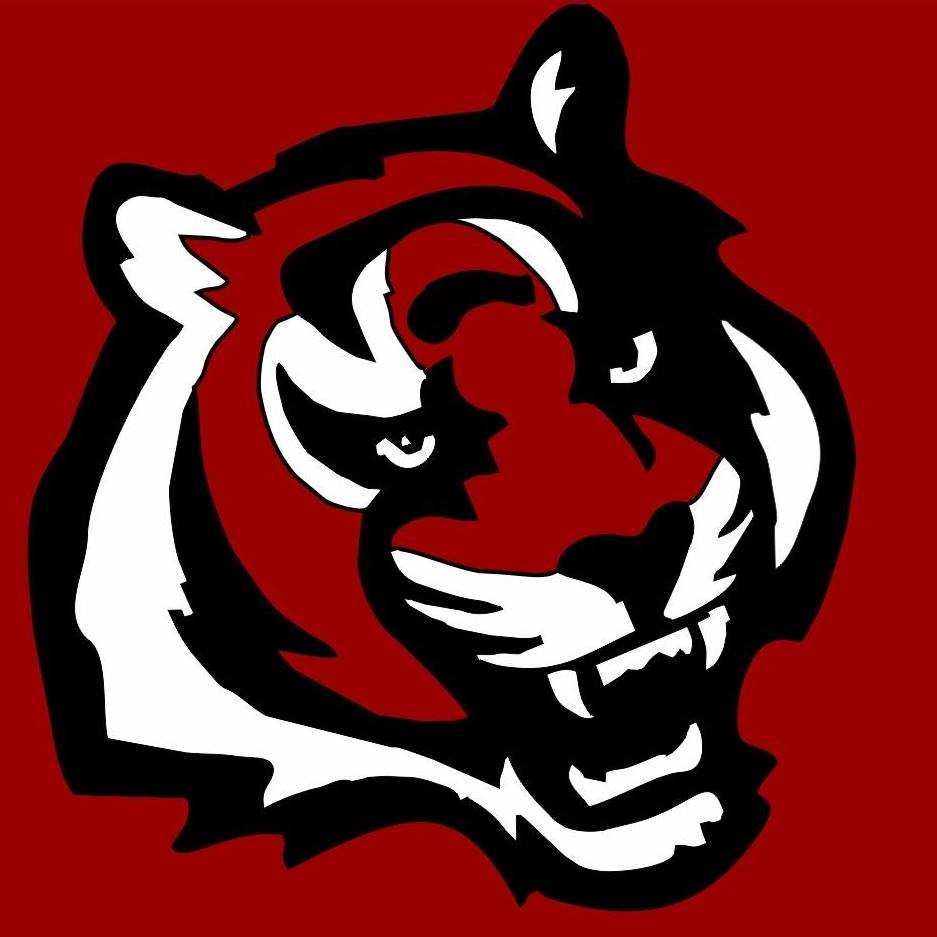 Please return quickly so I can get shirts ordered. Thank youCost: $60 per wrestler. Make checks payable to Tiger Wrestling Camp.Mail application and check to:  Tiger Wrestling Camp c/o Sam BogardP.O. Box 23, East Helena, MT 59635Any questions email Sam Bogard sbogard@helenaschools.orgCamp Philosophy: Athletes will be exposed to folkstyle wrestling technique in the neutral, bottom, and top positions. We will focus on small details that will improve their performance.  The athletes will be allowed to practice the technique and then apply the technique to live wrestling situations. The athletes will also be exposed to some conditioning techniques.Tiger Wrestling Camp 2023 ApplicationName of Wrestler	Age	Weight	Address	City/State	Zip		Circle Shirt Size: YS  YM  YL  AS  AM  AL  AXLIn case of injury or illness, necessary emergency treatment is authorized.Insurance Company	Policy Number	I hereby release the Tiger Wrestling Camp and staff from any and all liability and injuries or illness incurred while in camp. In case of illness or injury incurred while in camp, I authorize the said camp to act for me in any medical emergency, according to their best judgment.Signature	Cell	Date	